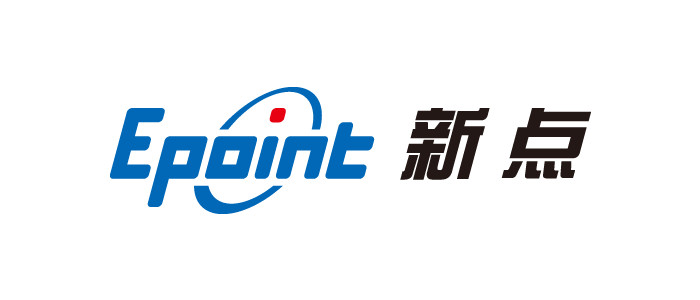 唐河县公共资源交易中心业主单位操作手册目录一、	前言	21.1、	说明	21.2、	IE环境设置	2二、	中标通知书	72.1、	中标通知书-工程	7三、	合同在线签署	113.1、	合同在线签署-工程	11前言	说明1、本手册主要指导投标人熟练掌握“唐河县公共资源交易系统”投标的基本操作，工作人员需具备基本的计算机操作能力和了解常见的计算机术语。2、本手册在使用过程中，若“唐河县公共资源交易系统”进行更新或升级，本系统涉及的所有操作以更新后的使用手册为准。3、为确保本系统的正常稳定的运行，请认真阅读本说明。4、建议使用IE10及以上版本的IE浏览器IE环境设置根据以下说明对浏览器进行设置：1、打开工具→Internet选项，如下图所示：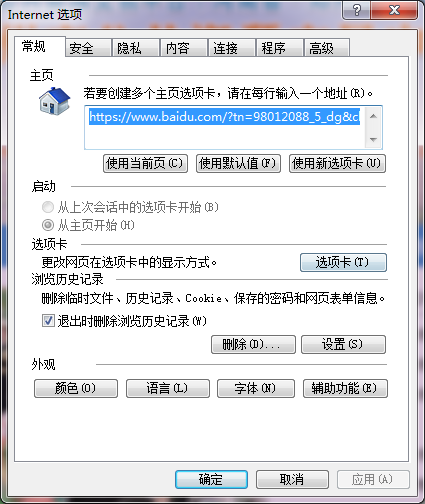 切换到安全选项卡，点击受信任的站点，点击站点按钮，如下图所示：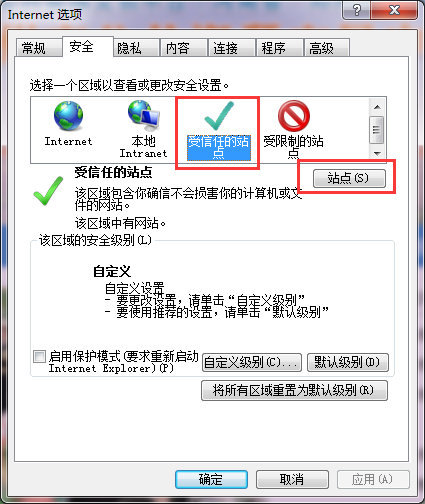 	将“对该区域中的所有站点要求服务器验证（https:）（S）”取消选中，将系统地址http://www.thggzy.cn/ 填写进编辑框，点击【添加】，然后点击【关闭】按钮。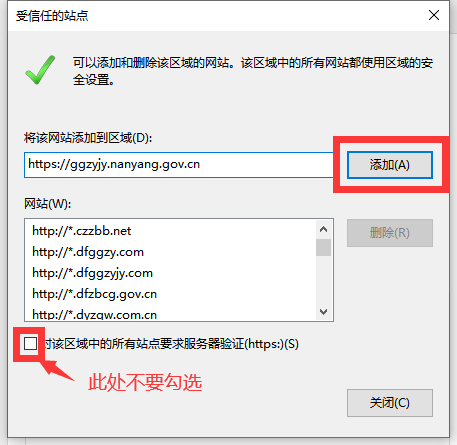 	继续点击自定义级别按钮，如下图所示：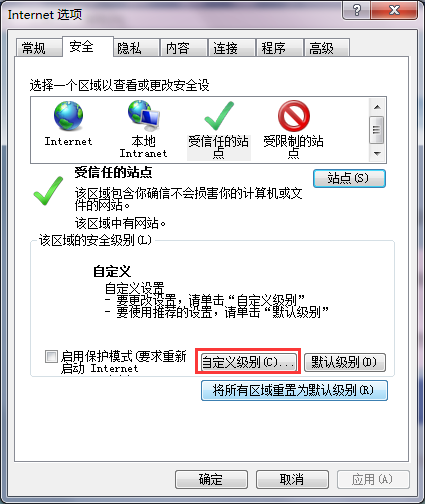 	在安全设置中，将ActiveX控件和插件的子选项全部选择启用，如下图所示：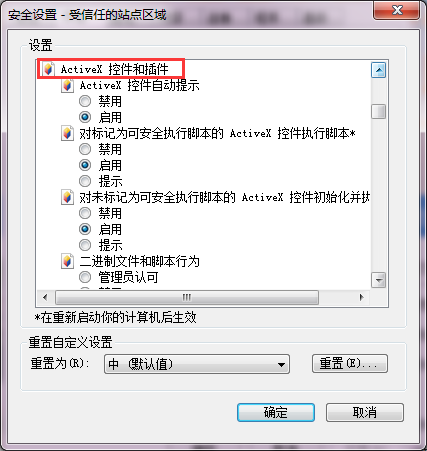 切换到隐私选项卡，将“启动弹出窗口阻止程序”前的对勾去掉，如下图所示：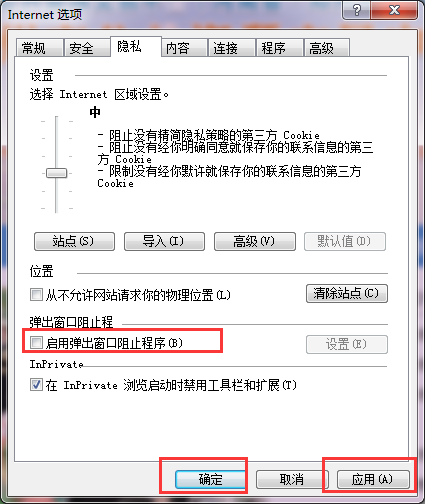 所有设置完成后，点击【应用】，然后点击【确定】，保存设置即可。打开工具-选择兼容性视图设置-添加，关闭即可；如下图：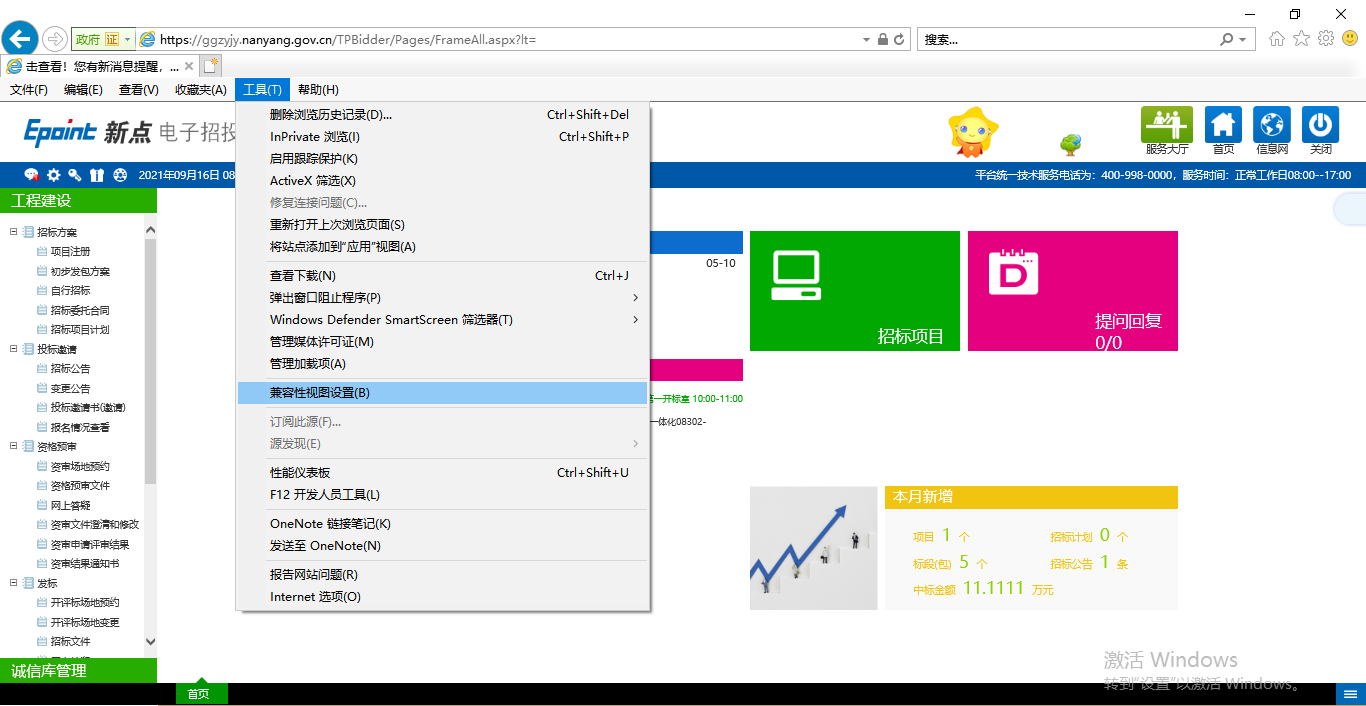 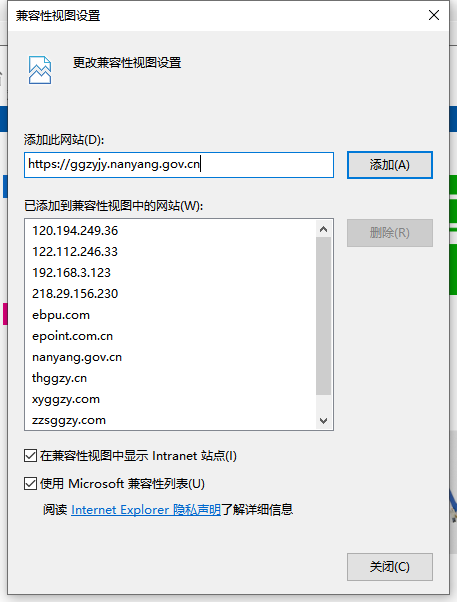 中标通知书中标通知书-工程如图，招标人进入系统后，在“建设工程-定标-中标通知书”菜单下，点击“新增中标通知书”按钮，进入标段挑选页面：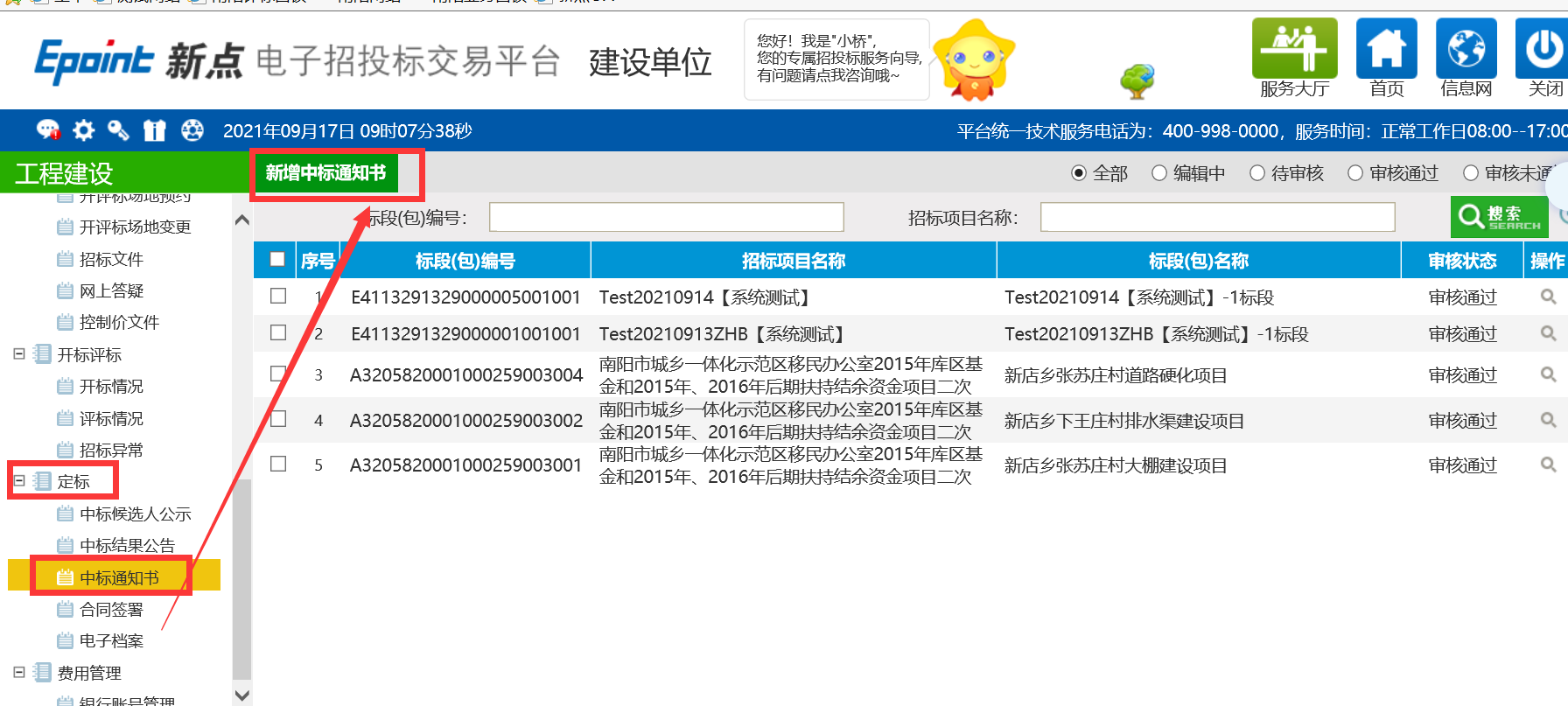 如图，选中对应标段，点击“确认选择”按钮：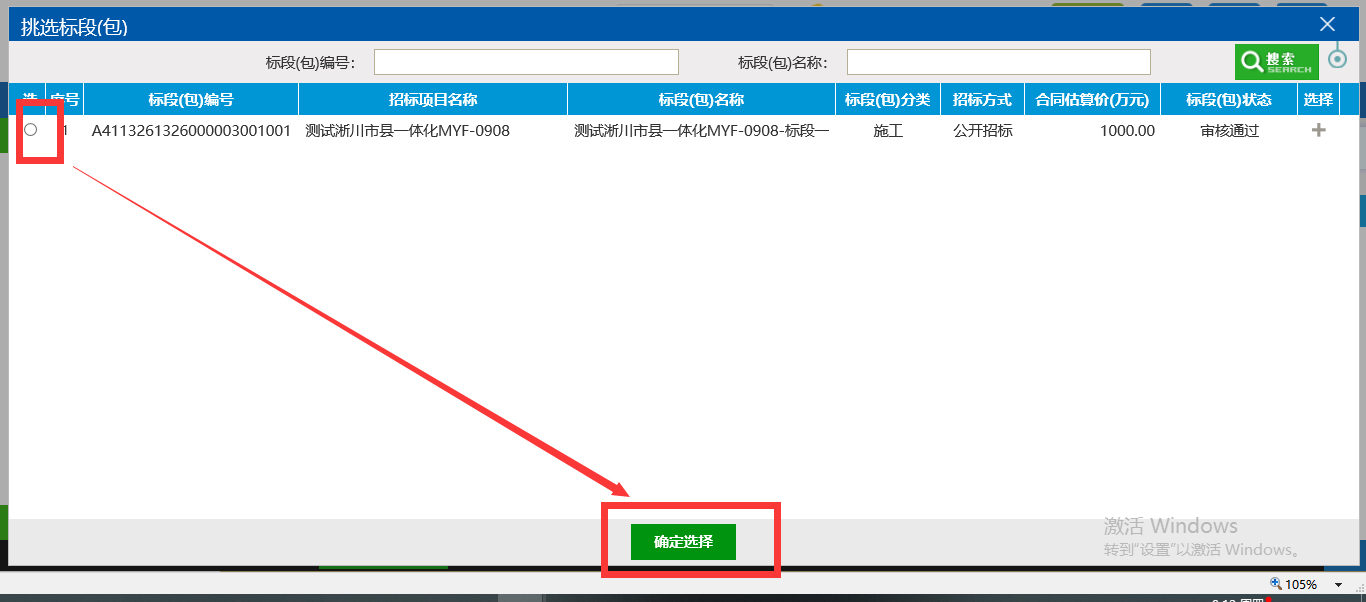 确认信息无误后，如图，点击“下一步”按钮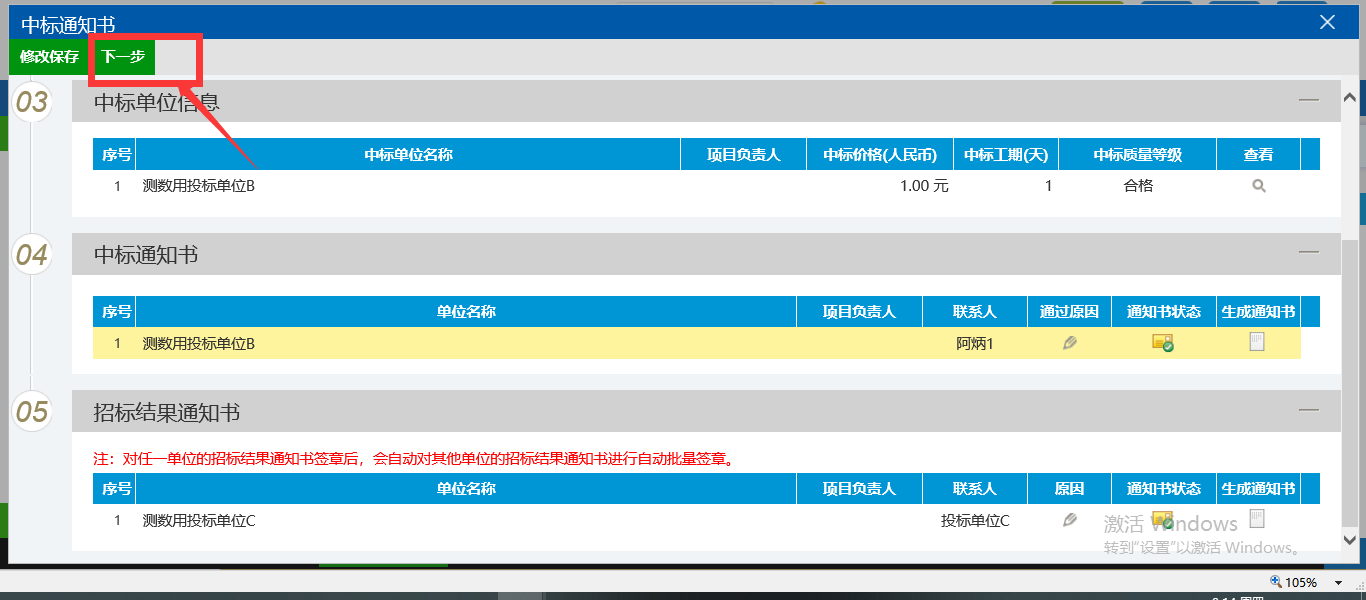 如图，点击“电子件管理”按钮，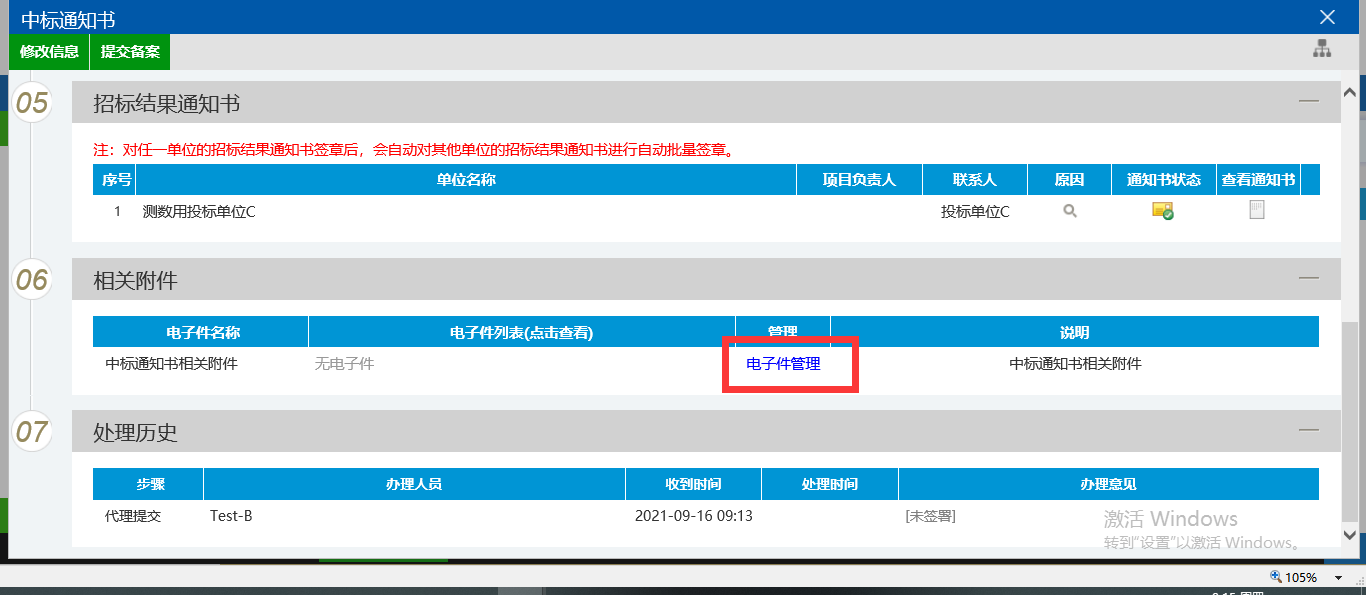 如图，挑选已编辑好的中标通知书文档，进行上传，注意：必须是word或者PDF格式的：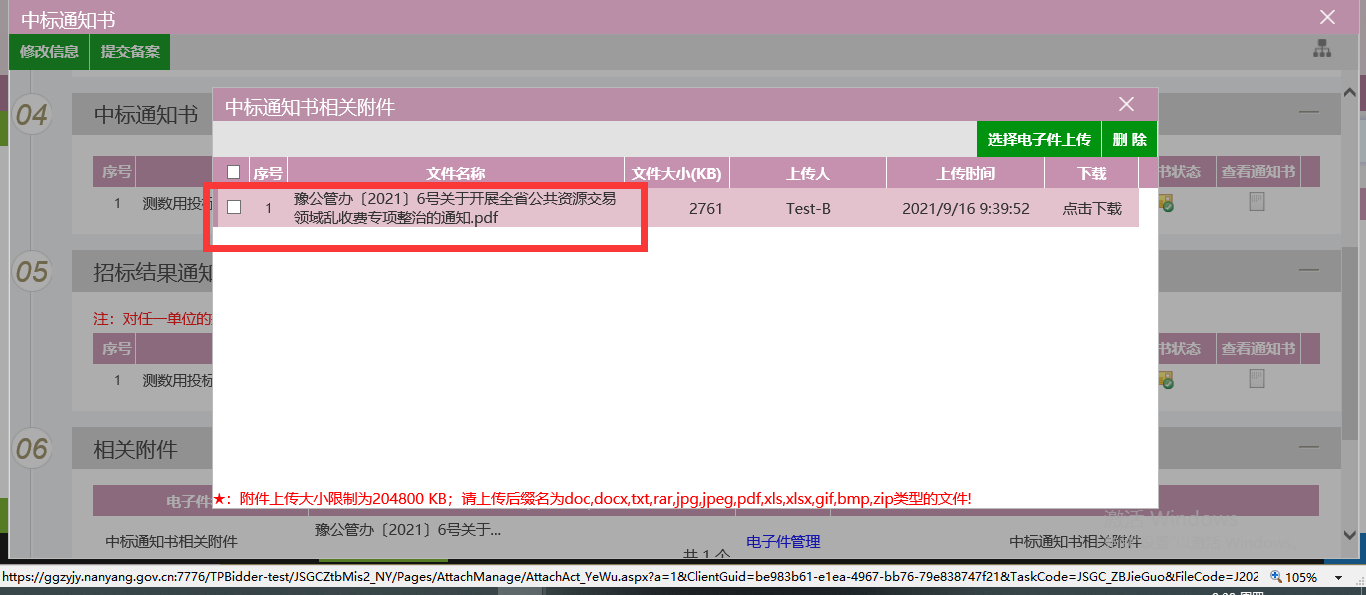 如图，点击上一步上传的中标通知书文件名称，进入签章页面：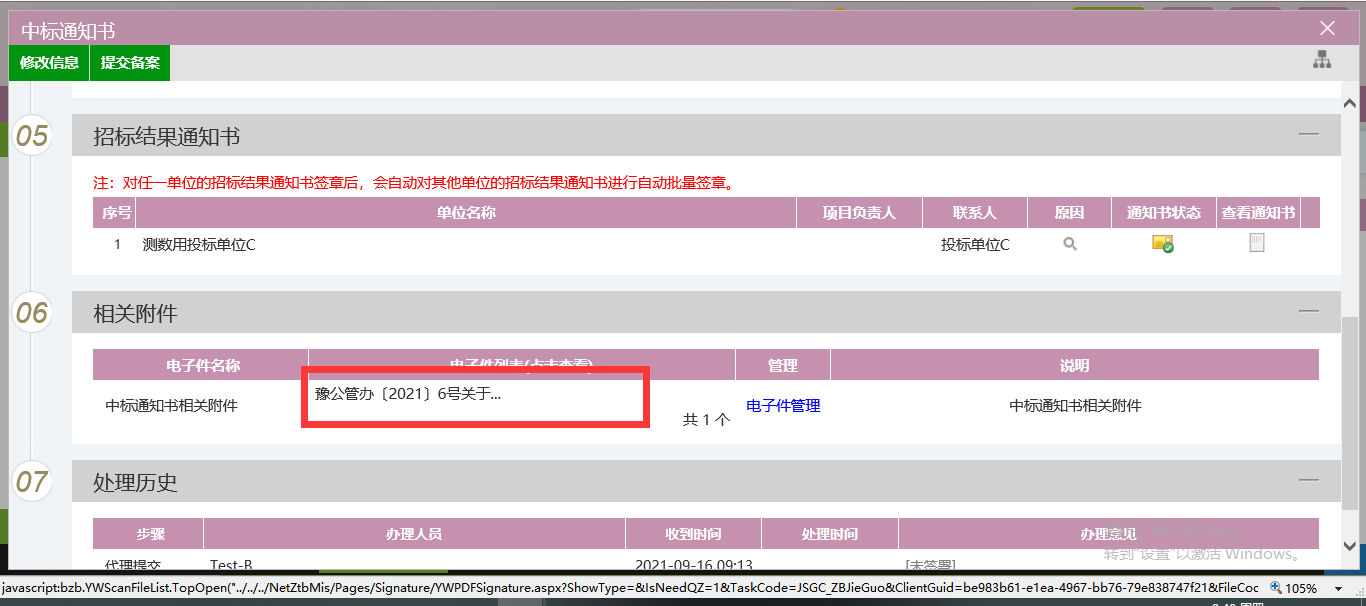 挑选对应的签章方式：CA锁或者扫码签章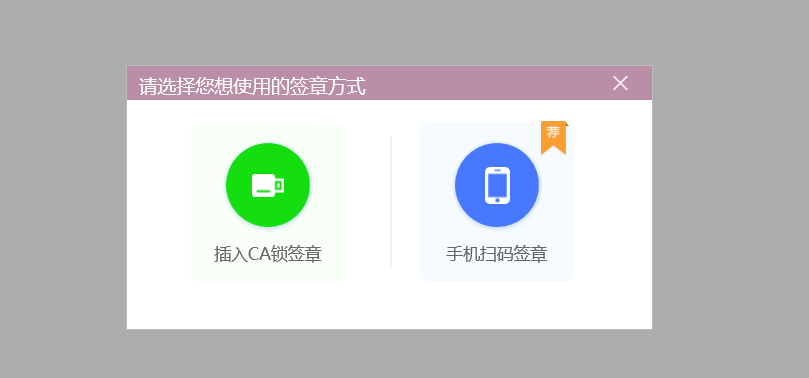 点击“签章”按钮，然后点击“确定”按钮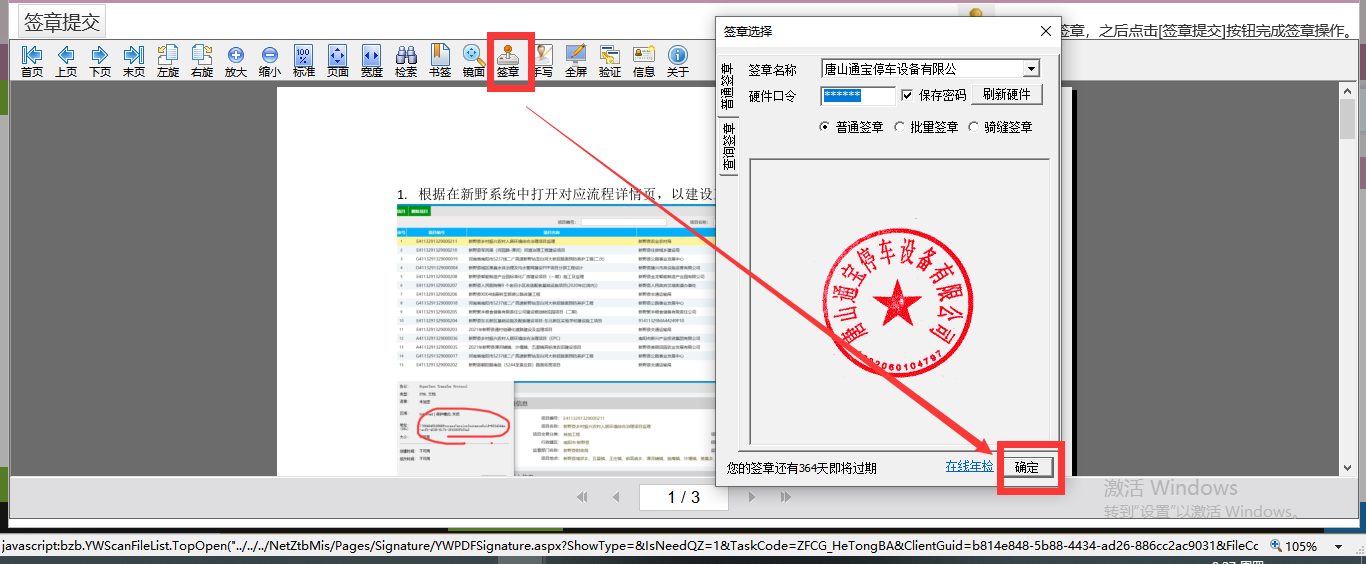 签章之后，点击图中的“签章提交”按钮进行提交，提交完成后，系统会弹框提示“合并签章成功”，点击“确定”按钮即可。一定要注意，正式合同中可能会用到法人CA签章/签名、企业Ca签章，签章过程可以拔下一个Ca数字证书切换另一个进行签章。全部签章完毕后再点击签章提交。切勿签署一个Ca章之后盲目直接提交，否则提交后就无法追加其他Ca电子签章。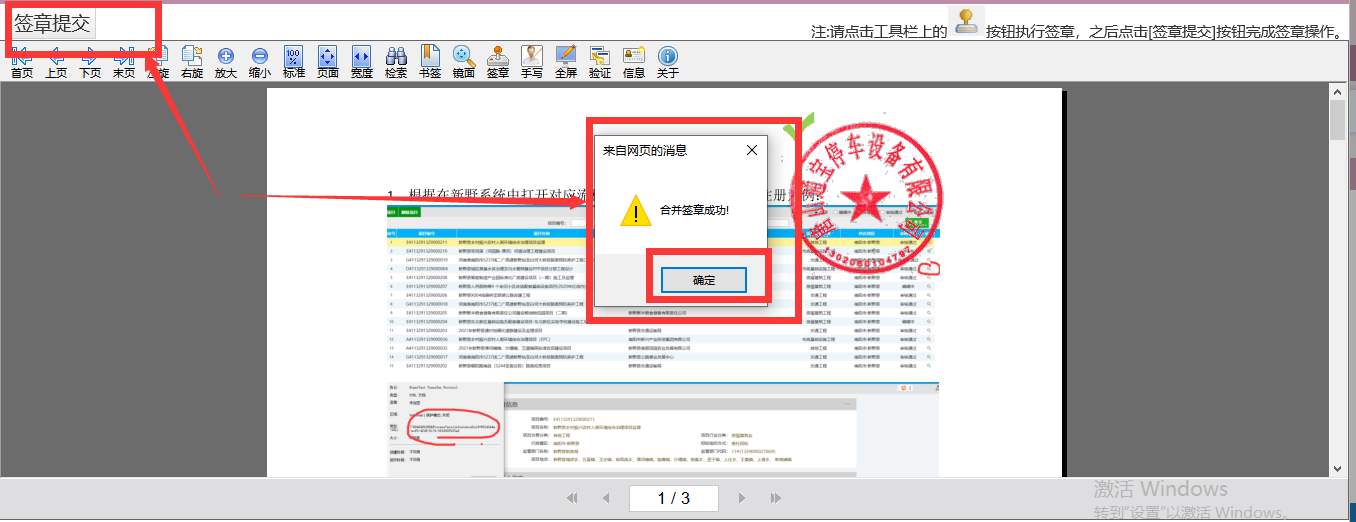 回到编辑页面，点击“提交备案”按钮，输入已经，点击“确认提交”。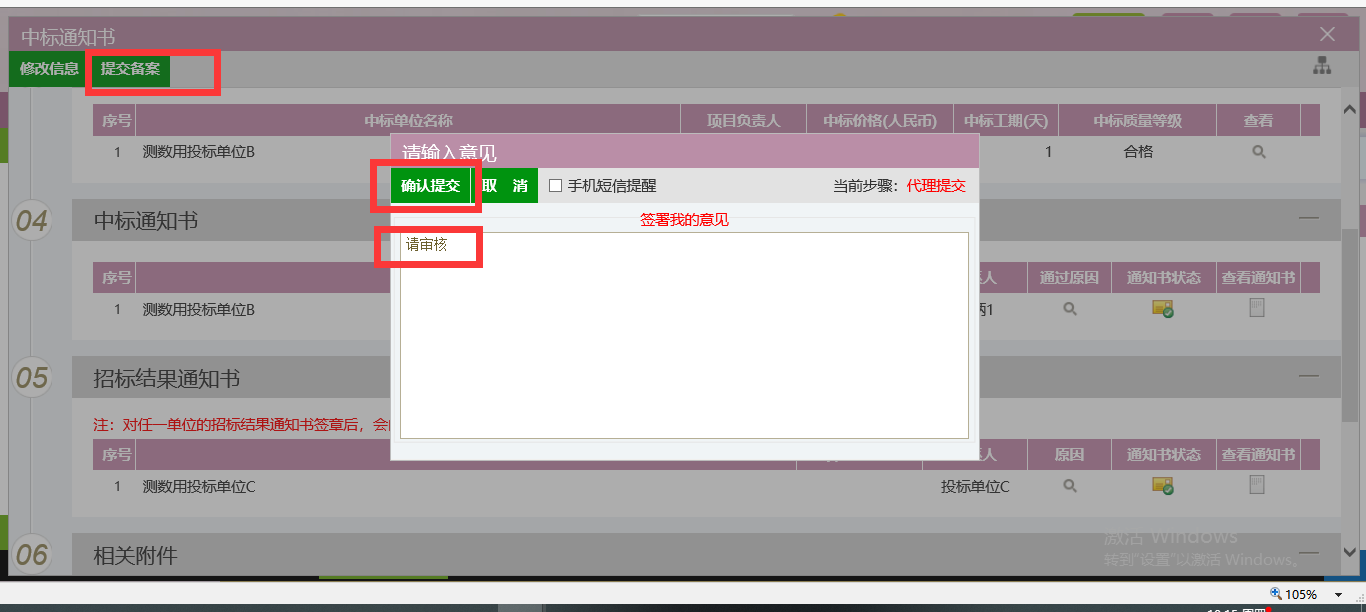 合同在线签署合同在线签署-工程如图，招标人进入系统后，在“合同签署”菜单下，点击“新增合同在线签署”按钮，进入标段挑选页面：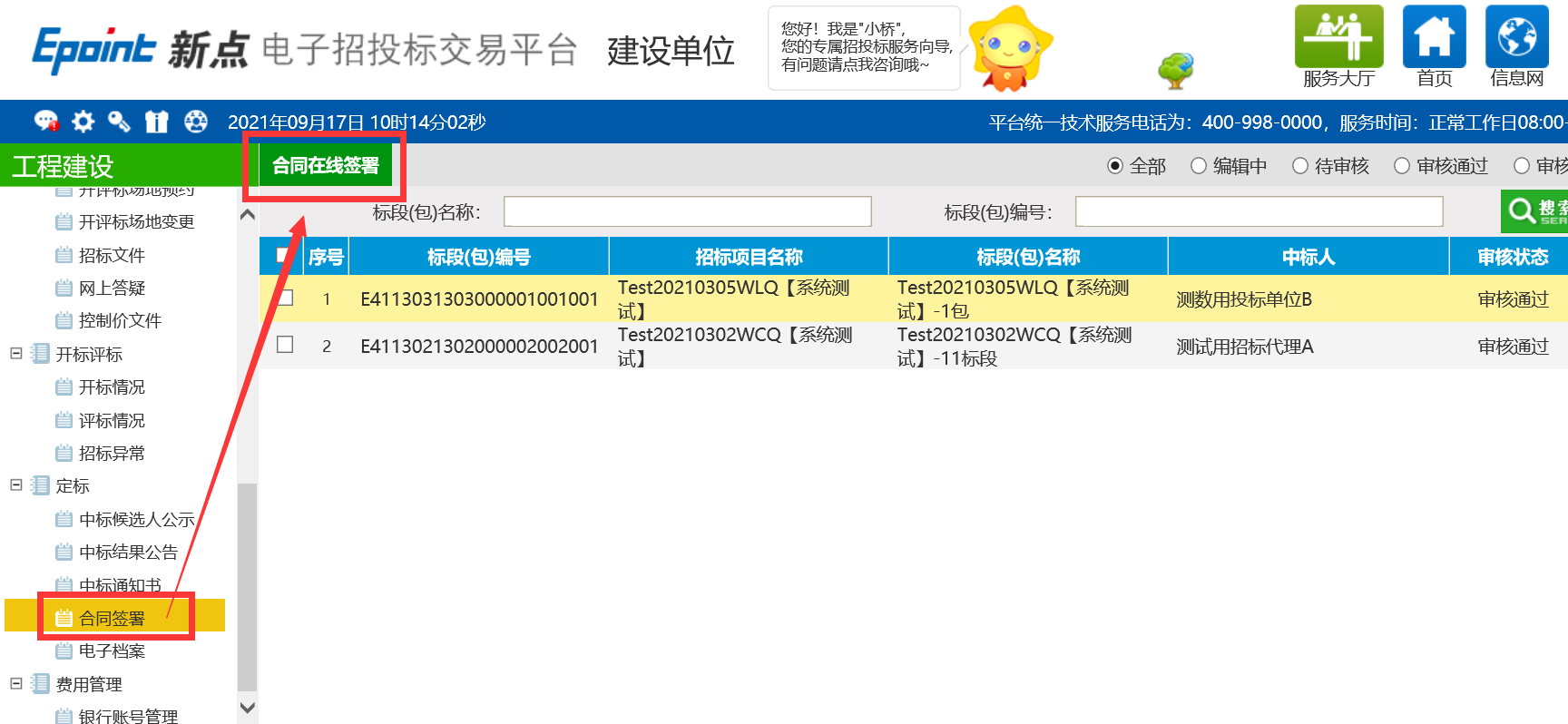 如图，选中对应标段，点击“确认选择”按钮：将本页面的合同签订金额、期限、质量要求、主要内容等信息补充完整，确认信息无误后，如图，点击“下一步”按钮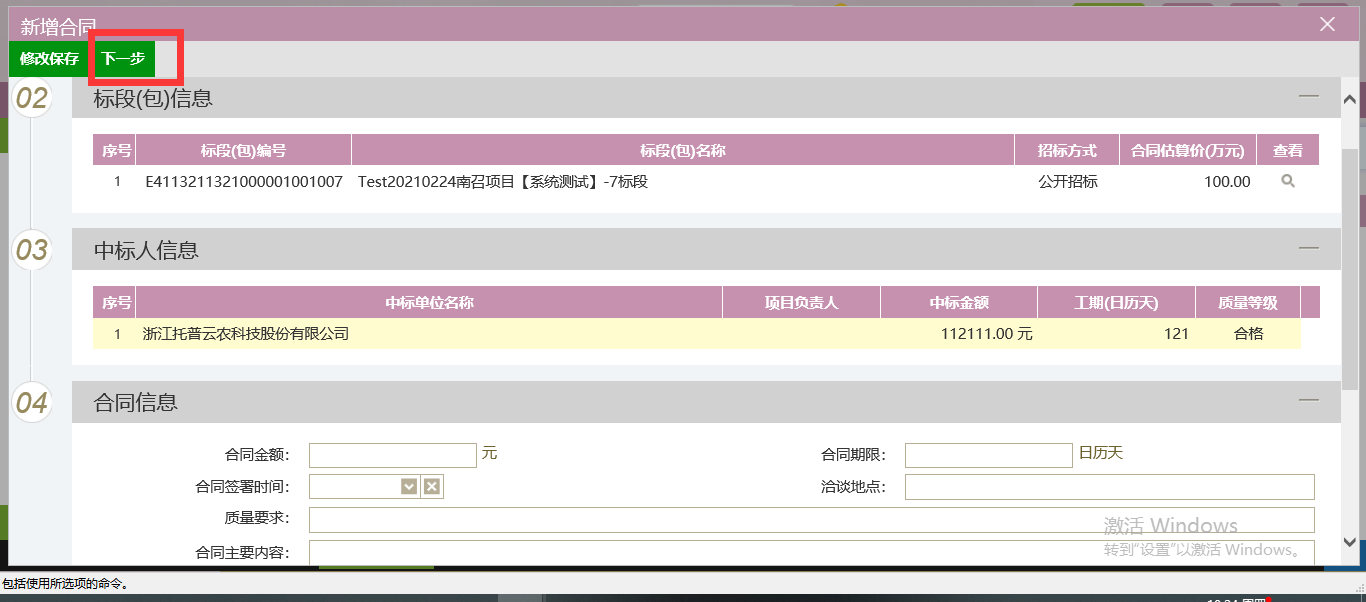 如图，点击“电子件管理”按钮，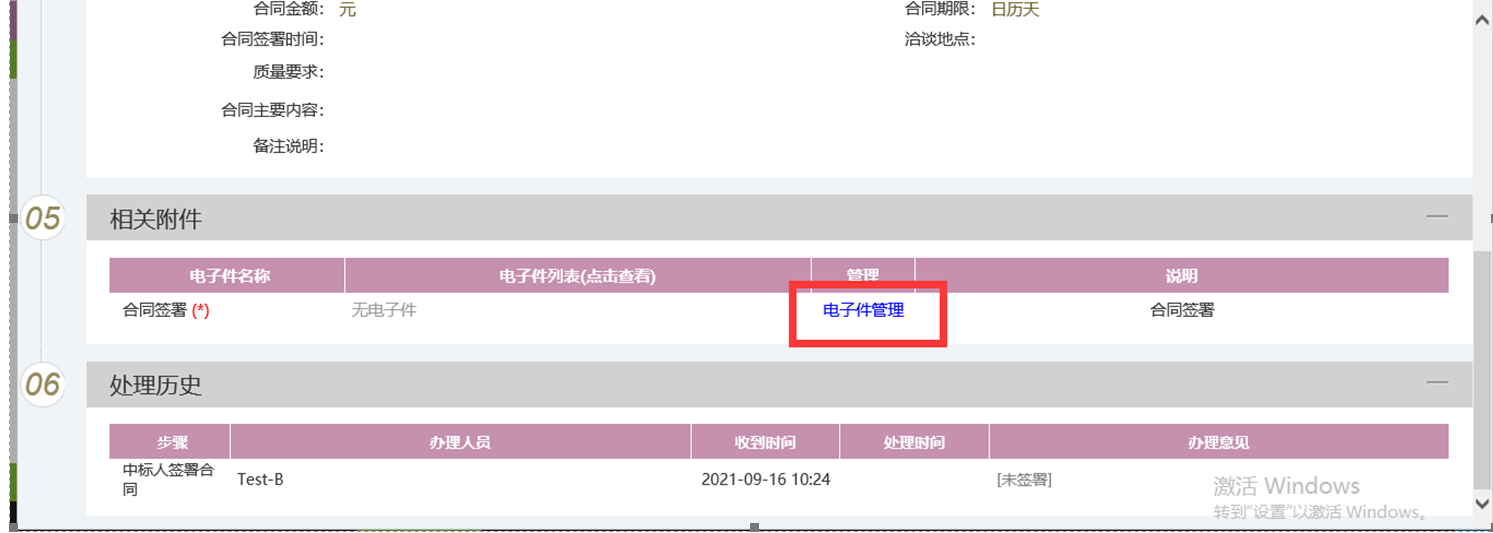 如图，挑选已编辑好的合同文档，进行上传（建议直接上传word版合同原文，系统自动转化为pdf版文件，文档保存关闭后再上传）：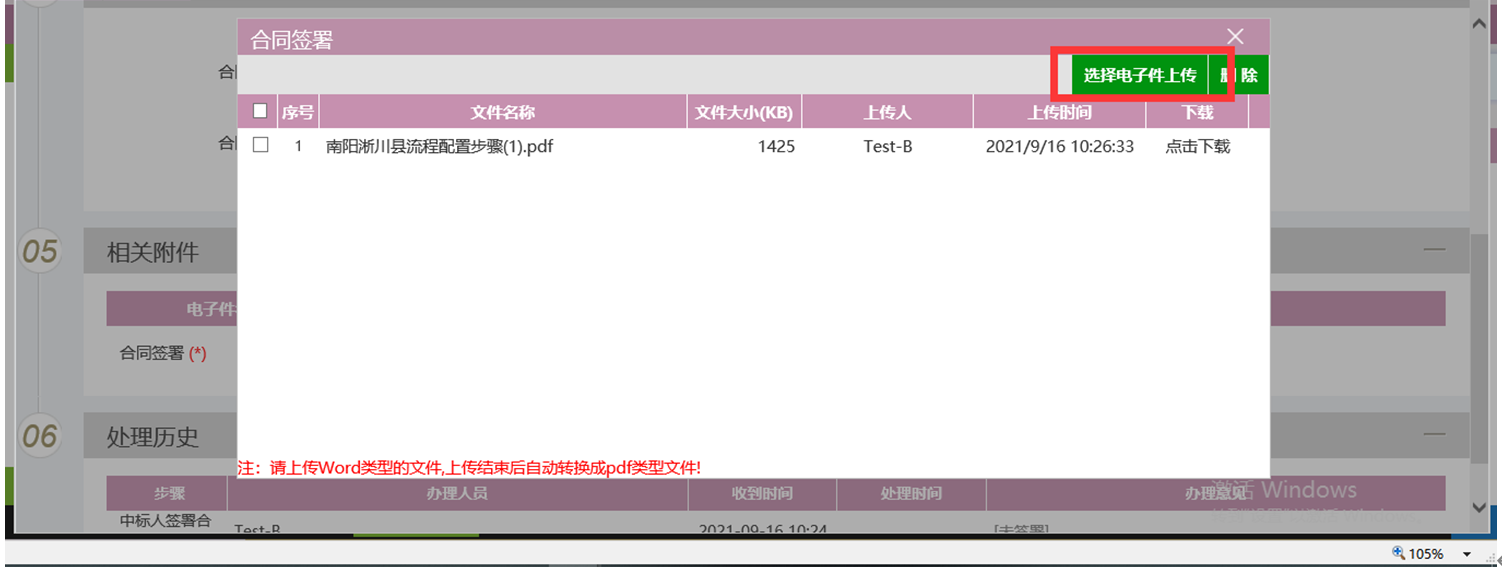 如图，点击已经上传的电子文件名称（注意不是点击电子件管理），进入签章页面：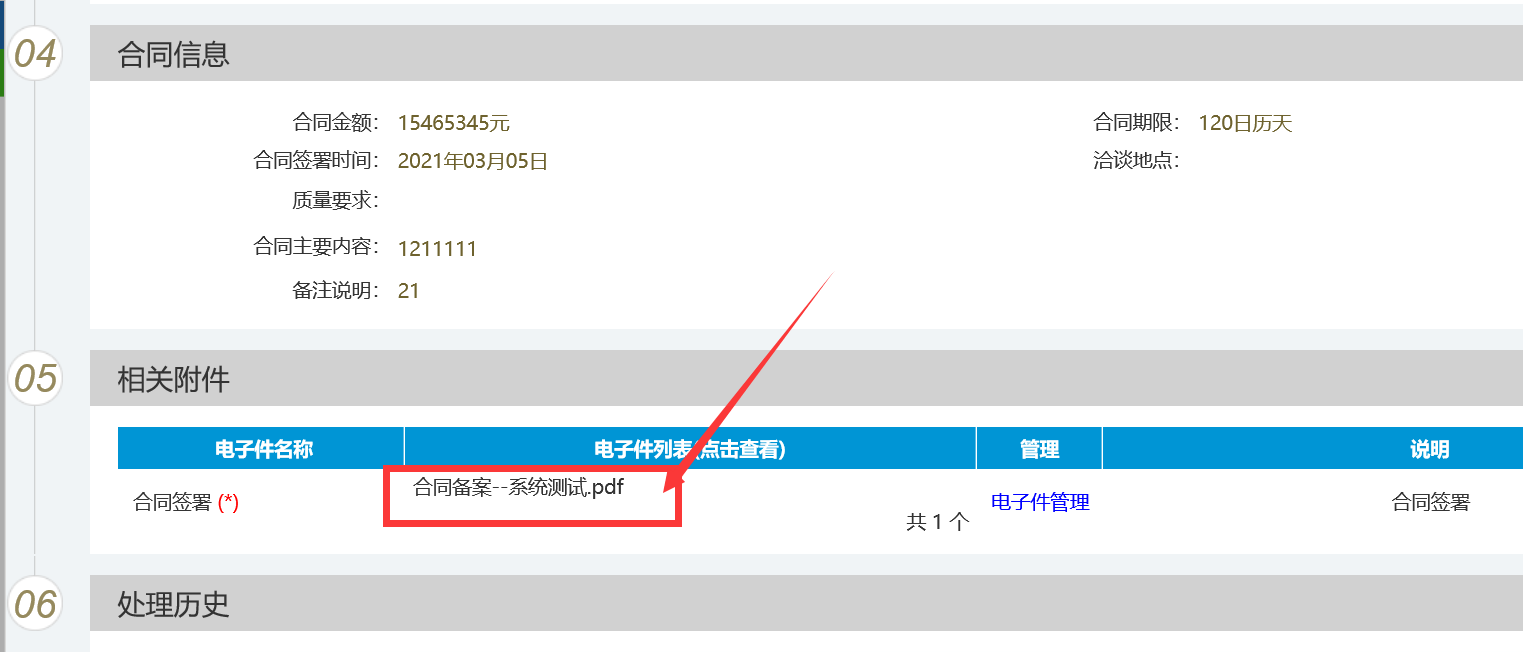 挑选对应的签章方式：CA锁或者扫码签章点击“签章”按钮，然后点击“确定”按钮签章之后，点击图中的“签章提交”按钮进行提交，提交完成后，系统会弹框提示“合并签章成功”，点击“确定”按钮即可。一定要注意，正式合同中可能会用到法人CA签章/签名、企业Ca签章，签章过程可以拔下一个Ca数字证书切换另一个进行签章。全部签章完毕后再点击签章提交。切勿签署一个Ca章之后盲目直接提交，否则提交后就无法追加其他Ca电子签章。回到编辑页面，点击“提交”按钮，点击“确认提交”。